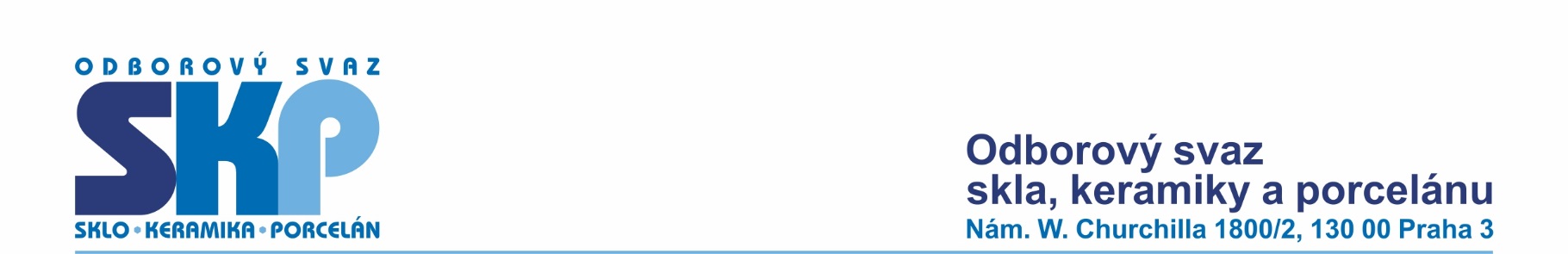 P Ř I H L Á Š K A za člena odborového svazuPřihlašuji se v souladu s čl. 6 Stanov OS  za člena Odborového svazu skla, keramiky a porcelánuJméno, příjmení, titul:  ..................................................................................................................................................................Datum narození:    .........................................................................................................................................................................Adresa bydliště:      ........................................................................................................................................................................Pracovní zařazení: .........................................................................................................................................................................Telefon:   ..........................................., e-mail:  .............................................................................................................................Předchozí členství v odborech (organizace a délka členství): ...................................................................................................... .............................................................................................................................................................................................................................................................................................................................................................................................................. V .................................   dne .........................                                                                     ...............................................                                                                                                                                                               Podpis žadatele  */_____________________________________________________________________________________________________Vyplní ZV OS:Datum odevzdání přihlášky na ZV OS: ........................................Rozhodnutí příslušného odborového orgánu o přijetí (nepřijetí) za člena OS: ...........................................................................................................................................................................................................................................................................................................................................................................................................................................................................................Datum vzniku členství v OS: ..........................................................................................................................................................Razítko a podpis předsedy ZV OS: .................................................................................................................................................Poznámky: ..................................................................................................................................................................................... .......................................................................................................................................................................................................V .................................   dne ..................                                                                                                        ..........................................                                                                                                                                                                                   Razítko a podpis ZO OS_____________________________________________________________________________________________________ */ Svým podpisem současně stvrzuji souhlas se zpracováním osobních údajů pro potřeby OS.   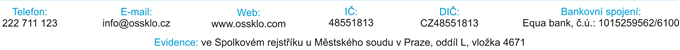 